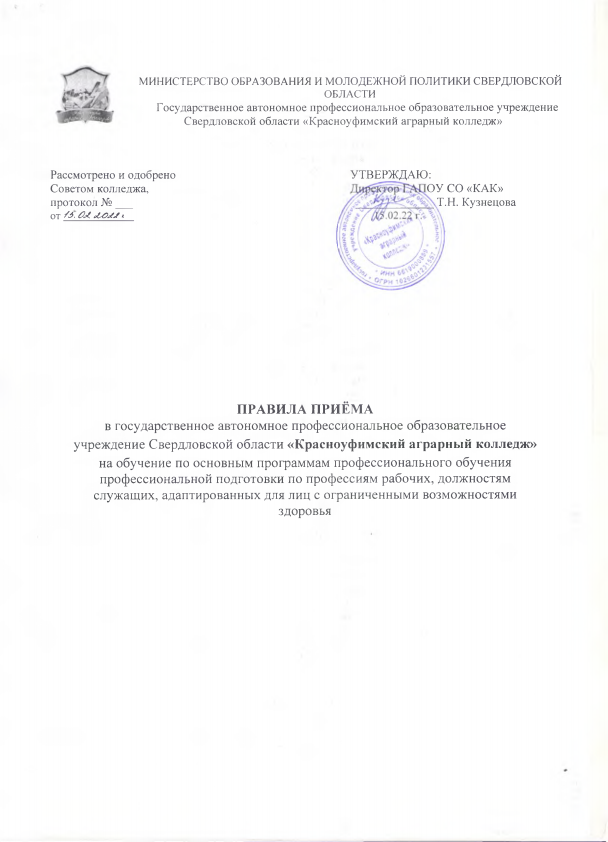 1. Общие положенияНастоящие Правила приема регламентируют прием граждан с ограниченными возможностями здоровья на обучение по основным программам профессионального обучения профессиональной подготовки по профессиям рабочих, должностям служащих, адаптированным для лиц с ограниченными возможностями здоровья в ГАПОУ СО «Красноуфимский аграрный колледж» за счет бюджетных ассигнований бюджета Свердловской области.Правила приема в ГАПОУ СО «Красноуфимский аграрный колледж» на обучение по основным программам профессионального обучения профессиональной подготовки по профессиям рабочих, должностям служащих, адаптированных для лиц с ограниченными возможностями здоровья разработаны в соответствии со следующими правовыми актами:- Конституция Российской Федерации от 12 декабря 1993 г.;- Федеральный закон «Об образовании в Российской Федерации» от 29.12.12 г. № 273-ФЗ;  - Федеральный закон «О дополнительных гарантиях по социальной поддержке детей-сирот и детей, оставшихся без попечения родителей» от 21.12.1996 г. № 159-ФЗ;   - Федеральный закон «О персональных данных» от 27.07.2006 г. № 152-ФЗ; - Федеральный закон "О социальной защите инвалидов в Российской Федерации" от 24.11.1995 г. N 181-ФЗ;- Приказ Министерства образования и науки Российской Федерации от 09 ноября 2015 г. № 1309 «Порядок обеспечения условий доступности для инвалидов объектов и предоставляемых услуг в сфере образования, а также оказания им при этом необходимой помощи»;- Приказ Министерства образования и науки Российской Федерации от 18 апреля 2013 г. № 292 "Об утверждении Порядка организации и осуществления образовательной деятельности по основным программам профессионального обучения";- Письмо Федеральной службы по надзору в сфере образования и науки Российской Федерации от 16 апреля 2015 г. № 01-50-174/07-1968 «О приеме на обучение лиц с ограниченными возможностями здоровья»;- Устав ГАПОУ СО «Красноуфимский аграрный колледж»;- Правила внутреннего трудового распорядка ГАПОУ СО «Красноуфимский аграрный колледж».2. Условия приема граждан на обучение2.1. На обучение по основным программам профессионального обучения профессиональной подготовки по профессиям рабочих, должностям служащих в ГАПОУ СО «Красноуфимский аграрный колледж» (далее – Колледж) принимаются граждане с ограниченными возможностями здоровья, не имеющие основного общего, среднего общего образования, либо имеющие основное общее образование и имеющие заключение психолого-медико-педагогической комиссии (далее – ПМПК).Указанные граждане имеют право получить профессиональное обучение за счет бюджетных ассигнований бюджета Свердловской области.2.2. Количество мест на обучение по основным программам профессионального обучения профессиональной подготовки по профессиям рабочих, должностям служащих для приема обучающихся с ограниченными возможностями здоровья за счет бюджетных ассигнований бюджета Свердловской области определяется государственным заданием, установленным Министерством образования и молодежной политики Свердловской области.2.3. Дети с ограниченными возможностями здоровья принимаются на обучение по основным программам профессионального обучения профессиональной подготовки по профессиям рабочих, должностям служащих, адаптированных для лиц с ограниченными возможностями здоровья только с согласия родителей (законных представителей) и с учетом рекомендаций ПМПК.2.4. Колледж обязан обеспечить специальные условия для получения образования обучающимися с ограниченными возможностями здоровья.2.5. Колледж осуществляет передачу, обработку и предоставление полученных в связи с приемом на обучение персональных данных поступающих в соответствии с требованиями законодательства Российской Федерации в области персональных данных.2.6. Вступительные испытания в Колледж не предусмотрены по основным программампрофессионального обучения профессиональной подготовки по профессиям рабочих, должностям служащих, адаптированных для лиц с ограниченными возможностями здоровья (Приложение 1):- Основная программа профессионального обучения профессиональной подготовки по профессиям рабочих, должностям служащих, адаптированная для лиц с ограниченными возможностями здоровья («19601 Швея»);- Основная программа профессионального обучения профессиональной подготовки по профессиям рабочих, должностям служащих, адаптированная для лиц с ограниченными возможностями здоровья («18511 Слесарь по ремонту автомобилей»)3. Организация приема граждан на обучение3.1. Организация приема граждан с ограниченными возможностями здоровья на обучение по основным программам профессионального обучения профессиональной подготовки по профессиям рабочих, должностям служащих, адаптированных для лиц с ограниченными возможностями здоровья осуществляется приемной комиссией Колледжа (далее – приемная комиссия).3.2. Председателем приемной комиссии является директор Колледжа.3.3. Порядок формирования, состав, полномочия и деятельность приемной комиссии регламентируется Положением «О приемной комиссии», утверждаемым директором Колледжа.3.4. Работу приемной комиссии и делопроизводство, а также личный прием поступающих и их родителей (законных представителей) организует ответственный секретарь приемной комиссии, который назначается директором Колледжа.3.5. При приеме на обучение в Колледж обеспечивается соблюдение прав граждан в сфере образования, установленных законодательством Российской Федерации, гласность и открытость работы приемной комиссии.3.6. Приемная комиссия  осуществляет контроль за достоверностью сведений в документах, представляемых поступающим. Приемная комиссия вправе обращаться в соответствующие государственные (муниципальные) органы и организации с целью подтверждения достоверности документов.4. Организация информирования поступающих4.1. Колледж объявляет прием граждан с ограниченными возможностями здоровья на обучение по основным программам профессионального обучения профессиональной подготовки по профессиям рабочих, должностям служащих, адаптированных для лиц с ограниченными возможностями здоровья только при наличии лицензии на осуществление образовательной деятельности по указанным образовательным программам.4.2. Колледж  осуществляет ознакомление поступающего и (или) его родителей (законных представителей) со своим уставом, с лицензией на осуществление образовательной деятельности, со свидетельством о государственной аккредитации, с образовательными программами и другимидокументами, регламентирующими организацию и осуществление образовательной деятельности,правами и обязанностями обучающихся. Факт ознакомления заверяется личной подписью поступающего.Подписью поступающего заверяется также следующее:- получение профессионального обучения по программам профессиональной подготовки впервые;- ознакомление (в том числе через информационные системы общего пользования) с датой предоставления оригинала документа об образовании и (или) документа об обучении.4.3. В целях информирования граждан о приеме на обучение информация размещается на официальном сайте Колледжа в информационно-телекоммуникационной сети «Интернет» (далее – официальный сайт), а также обеспечивается свободный доступ в здание Колледжа к информации, размещенной на информационном стенде приемной комиссии и (или) в электронной информационной системе (далее вместе – информационный стенд).4.4. Приемная комиссия на официальном сайте Колледжа и информационном стенде до начала приема документов размещает следующую информацию:4.5. Не позднее 1 марта:- правила приема граждан на обучение в Колледж по основным программам профессионального обучения профессиональной подготовки по профессиям рабочих, должностям служащих, адаптированных для лиц с ограниченными возможностями здоровья;- перечень основных программ профессионального обучения профессиональной подготовки по профессиям рабочих, должностям служащих, адаптированных для лиц с ограниченными возможностями здоровья, по которым Колледж объявляет прием в соответствии с лицензией на осуществление образовательной деятельности;- информацию о возможности приема заявлений и необходимых документов, предусмотренных настоящими Правилами приема, в электронной форме;- информацию о прохождения поступающими обязательного предварительного медицинского осмотра (обследования) и заключения психолого-медико-педагогических комиссий;4.6. Не позднее 1 июня:- общее количество мест для приема на очную форму обучения по каждой основной программе профессионального обучения профессиональной подготовки по профессиям рабочих,должностям служащих, адаптированной для лиц с ограниченными возможностями здоровья.- количество мест, финансируемых за счет бюджетных ассигнований бюджета Свердловской области очной формы обучения по каждой основной программе профессионального обучения профессиональной подготовки по профессиям рабочих, должностям служащих, адаптированной для лиц с ограниченными возможностями здоровья.- информацию о наличии общежития и количестве мест в общежитиях, выделяемых для иногородних поступающих.4.7. В период приема документов приемная комиссия ежедневно размещает на официальном сайте Колледжа и информационном стенде приемной комиссии сведения о количестве поданных заявлений по каждой основной программе профессионального обучения профессиональной подготовки по профессиям рабочих, должностям служащих, адаптированной для лиц с ограниченными возможностями здоровья.Приемная комиссия Колледжа обеспечивает функционирование специальных телефонныхлиний и раздела на официальном сайте Колледжа для ответов на обращения, связанные с приемомна обучение.5. Прием документов от поступающих5.1. Прием в Колледж по основной программе профессионального обучения профессиональной подготовки по профессиям рабочих, должностям служащих, адаптированной для лиц с ограниченными возможностями здоровья, проводится по личному заявлению граждан (дети принимаются только с согласия родителей (законных представителей)) и на основании рекомендаций ПМПК.5.2. Прием документов на первый курс обучения начинается с 20 июня и осуществляется до 15 августа, а при наличии свободных мест в Колледже прием документов продлевается до 25 ноября текущего года.5.3. При подаче заявления о приеме в Колледж поступающий предъявляет следующие документы:- документ (паспорт), удостоверяющий личность и гражданство поступающего и его копия (для иностранных граждан, лиц без гражданства, в том числе соотечественников, проживающих зарубежом – копия документа, удостоверяющего личность поступающего, либо документ, удостоверяющий личность иностранного гражданина в Российской Федерации);- документ об обучении – оригинал или его заверенная в установленном порядке копия (дляиностранных граждан, лиц без гражданства, в том числе соотечественников, проживающих за рубежом – оригинал документа иностранного государства об образовании, если удостоверяемое указанным документом образование признается в Российской Федерации на уровне соответствующего образования, при необходимости, свидетельство о признании иностранного образования);- фотографии 3x4-4штуки;Граждане вправе представить иные документы:- медицинская справка формы № 086 с пройденным медицинским осмотром всех специалистов и заключением комиссии о пригодности к обучению по специальности (профессии);- сертификат профилактических прививок;- страховое свидетельство государственного пенсионного страхования (копия) при наличии;- страховой полис обязательного медицинского страхования граждан (копия);- заключение медико-социальной экспертизы и индивидуальную программу реабилитации абилитации инвалидов (ИПР/ИПРА);- заключение (рекомендация) психолого-медико-педагогической комиссии.5.4. В заявлении поступающим указываются следующие обязательные сведения:- фамилия, имя и отчество (последнее – при наличии);- дата рождения;- реквизиты документа, удостоверяющего его личность, когда и кем выдан;- о предыдущем уровне образования и соответствующем документе об образовании и (или)документе об образовании и о квалификации, документ об обучении, его подтверждающем;- профессия(и), для обучения по которым поступающий планирует поступать вобразовательную организацию, с указанием условий обучения и формы получения образования;- нуждаемость в предоставлении общежития;5.5. Колледж осуществляет ознакомление поступающего и (или) его родителей (законных представителей) со своим уставом, с лицензией на осуществление образовательной деятельности,со свидетельством о государственной аккредитации, с образовательными программами и другимидокументами, регламентирующими организацию и осуществление образовательной деятельности,правами и обязанностями обучающихся. Факт ознакомления заверяется личной подписью поступающего.5.6. В случае представления поступающим заявления, содержащего не все сведения и (или) представленные сведения, не соответствуют действительности, образовательная организация возвращает документы поступающему.5.7. Поступающие вправе направить/предоставить в Колледж заявление о приеме, а также необходимые документы одним из следующих способов:1) лично в Колледж2) через операторов почтовой связи общего пользования (далее – по почте) заказным письмом с уведомлением о вручении. При направлении документов по почте поступающий к заявлению о приеме прилагает копии документов, удостоверяющих его личность и гражданство, документа об обучении, а также иных документов, предусмотренных настоящими Правилами. Документы, направленные по почте, принимаются при их поступлении в Колледж не позднее сроков указанных в п.5.2. настоящих Правил. 3) в электронной форме в соответствии с Федеральным законом от 6 апреля 2011г. №63-ФЗ «Об электронной подписи», Федеральным законом от 27 июля 2006г. № 149-ФЗ «Об информации, информационных технологиях и о защите информации, Федеральным законом от 7 июля 2003 г.№ 126 ФЗ «О связи» (документ на бумажном носителе, преобразованный в электронную форму путем сканирования или фотографирования с обеспечением машиночитаемого распознавания его реквизитов)посредством электронной почты или электронной информационной системы Колледжа, в том числе с использованием функционала официального сайта Колледжа в информационно-телекоммуникационной сети «Интернет», или иным способом с использованием информационно-телекоммуникационной сети «Интернет».5.8. На каждого поступающего заводится личное дело, в котором хранятся все сданные документы. 5.9. Поступающему при личном представлении документов выдается расписка о приеме документов.5.10. По письменному заявлению поступающие имеют право забрать оригинал документа об обучении и другие документы, представленные поступающим. Документы должны возвращаться Колледжем в течение следующего рабочего дня после подачи заявления.5.11. Поступающие, представившие в приемную комиссию заведомо подложные документы, несут ответственность, предусмотренную законодательством Российской Федерации.6. Зачисление граждан на обучение6.1. Поступающий представляет оригинал документа об обучении в сроки, установленные Колледжем.6.2. По мере комплектования группы директором Колледжа издается приказ о зачислении лиц, рекомендованных приемной комиссией к зачислению и представивших оригиналы соответствующих документов. Приложением к приказу о зачислении является по фамильный перечень указанных лиц. Приказ с приложением размещается на следующий рабочий день после издания на информационном стенде приемной комиссии и на официальном сайте Колледжа.6.3. При приеме на обучение по образовательным программам Колледжем учитываются следующие результаты индивидуальных достижений:- наличие у поступающего статуса победителя и призера чемпионата по профессиональному мастерству среди лиц с ограниченными возможностями здоровья «Абилимпикс».6.4. При наличии свободных мест, оставшихся после зачисления, зачисление в Колледж осуществляется до 1 декабря текущего года.6.5. По письменному заявлению поступающих оригиналы документов об образовании и(или) документов об образовании и о квалификации, документов об обучении, и другие документы, представленные поступающими, должны возвращаться Колледжом в течение следующего рабочего дня после подачи заявления. 6.6. Директор Колледжа, а также ответственный секретарь приемной комиссии несут ответственность за неисполнение или ненадлежащее исполнение обязанностей в порядке, установленном законодательством Российской Федерации.Приложение 1к Порядку приемаПеречень основных программ профессионального обучения профессиональнойподготовки по профессиям рабочих, должностям служащих, адаптированных для лиц сограниченными возможностями здоровья для поступленияв ГАПОУ СО «Красноуфимский аграрный колледж»в 2022 – 2023 учебном году№ п/пНаименование образовательной программы СПОДокумент об обученииКатегория обучающихся с ОВЗКвалифи-кацияСрок обученияФорма получения образова-ния1Основная программа профессионального обучения профессиональной подготовки по профессиям рабочих, должностям служащих, адаптированная для лиц с ограниченными возможностями здоровья«19601  Швея»Свидетельство об обученииЛица с ментальными нарушениями19601Швея1 год 10 мес.очная2Основная программа профессионального обучения профессиональной подготовки по профессиям рабочих, должностям служащих, адаптированная для лиц с ограниченными возможностями здоровья «18511  Слесарь по ремонту автомобилей»Свидетельство об обученииЛица с ментальными нарушениями18511Слесарьпо ремонту автомоби-лей1 год 10 мес.очная